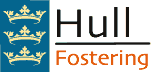 Parenting Assessment & Support Team(PAST)Placement Planning & Placement Agreement Date & Venue of Meeting:Name of Child/ren:					D.O.B.Name of Parent:					D.O.B.Name of Parent:					D.O.B.CCSW:						Team:Contact Details:PAST ASW:Name & Address of PAST Placement Provider:Is this a Fostering arrangement or Parent/Child arrangement?PLO Meeting held: Yes/No (if Yes please record date meeting was held)----------------------------------------------------------------------------------------------------------------Start Date of PAST placement:Date of Review Meetings:3 Week Review:Mid-Point Review:9 Week Review:12 Week Review:PAST ASW will visit placement:CCSW will visit placement:Detail any other professionals involved that will be visiting the placement during the assessment period:Instructions from CCSW of areas to be assessed (Refer to Initial Screening Tool):Level of Supervision required from Placement Provider:Initial 3 weeks of placement will be full supervision.Discuss specific responsibilities of care during night and dayPlacement provider may babysit to enable parents to attend meetings/appointments. This must be with agreement of the social workers and arranged in advance. Does the placement provider have any holidays or commitments planned during the assessment period which would result in them being away from the placement?Sharing Information: Parent(s) will receive feedback at the review meetings as well as receiving regular and on-going feedback on their assessment from the PAST ASW and Placement Provider.If there are any incidents/accidents/concerns the Placement Provider will report details to the PAST ASW and CCSW.  If out of hours Placement Provider can contact Emergency Duty Team on 01482 300304.PAST team hold regular reflective team meetings where placements and assessments are discussed.Finance – a lone parent in a PAST assessment placement should contribute £35 per week.  If two parents are being assessed the contribution should be £25 per week from each parent; parents are expected to make their contributions regularly and on time and these should be made direct to the placement provider.Parents to provide food and personal items for their child (some basic foods and meals will be provided at the start of the placement).Any additional costs associated to the placement? E.g. excessive transport costs , equipmentAnticipated end date of placement:Planning for the end of the placement: A referral should be made to Hull Churches Housing prior to or at the start of a placement; if required parents should be supported to complete a Temporary Absence form if in receipt of housing benefit for own tenancy.CCSW to outline plans for child(ren)/parent(s) should the PAST placement end before the anticipated end date:Dangers/Risks (Refer to Risk Assessment)Strengths (factors that reduce the risks identified)Safety Factors (positive resources within the family)Complicating Factors (what factors contribute to the difficulties for the child)Grey AreasHealth (Child):Health (Parents):Family Contact:Are there any cultural, ethnic, religious, language, gender, sexuality, disability or identity needs for either parent or child?Any other issues not discussed?PLAN – Actions and plan to move family to placement